							ПРЕСС-РЕЛИЗ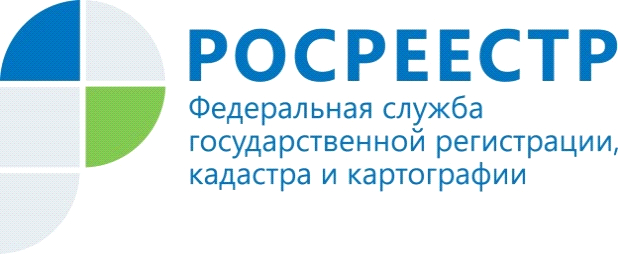                                                                                                                             14.05.2019УПРАВЛЕНИЕ РОСРЕЕСТРА ПО МУРМАНСКОЙ ОБЛАСТИ ИНФОРМИРУЕТИзвещение о проведении «Горячей линии»       17 мая 2019 года в период с 10.00 до 12.00 на базе Кандалакшского межмуниципального отдела Управления Росреестра по Мурманской области состоится «Горячая линия».        В ходе мероприятия сотрудники отдела проинформируют граждан по вопросам деятельности ведомства: о государственной регистрации прав и кадастровом учете недвижимости, о кадастровой оценке земельных участков и объектов капитального строительства, об электронных услугах Росреестра, о приеме документов по экстерриториальному принципу, а также об актуальных вопросах государственного земельного надзора.      Телефон «Горячей линии» (8 815 33) 9-51-07.Контакты для СМИ: Микитюк Светлана Ивановна,тел. (81533) 9-72-80, факс (81533) 9-51-07, e-mail: kandalaksha@r51.rosreestr.ruПросим об опубликовании  данной информации уведомить по электронной почте: 51_upr@rosreestr.ru